Sale and Purchase of Agricultural, Forestry and Fishing Productsin the Republic of Serbia – IV quarter 2012 –In 2012, compared with the same period 2011, total sale and purchase value of agricultural, forestry and fishing products in the Republic of Serbia increased by 14.1%, expressed at current prices and decreased by 9.3% at constant prices.1.  Sale and purchase by regions 2. Sale and purchase by groups of products1)   Base: the same period of 2011.3. Sale and purchase of the selected products 1)   Base: the same period of 2011.Methodological explanationsData on sale and purchase of agricultural, forestry and fishing products are obtained from Monthly report on realized agricultural products from own production of agricultural enterprises and cooperatives (PO- TRG- 33) and from Monthly report on purchase of agricultural products from individual holdings (TRG-31). Value of delivered products is calculated according to selling producers’ prices and value of purchase is computed according to purchasing prices, which organizations pay to individual holdings, for taken products. Value of sale, i.e. purchase does not include the following: VAT, packaging, transportation costs, costs of keeping and storage, discounts, as well as the determined bonuses that producers get for delivered products. Data on livestock, in table 3, refer only to cattle for slaughter. The main aim of the survey is obtaining the data that are used for calculation of producers’ price indices of agricultural and fishing products (Statistical release CN 40). Indices at constant prices are calculated by deflating indices at current prices by the corresponding indices of producers’ prices of agricultural products. Data by territorial units are presented in accordance with the Nomenclature of Statistical Territorial Units (“Official Gazette of RS”, No. 109/09 and 46/10). Starting from 1999 the Statistical Office of the Republic of Serbia has not at disposal and may not provide available certain data relative to AP Kosovo and Metohia and therefore these data are not included in the coverage for the Republic of Serbia (total).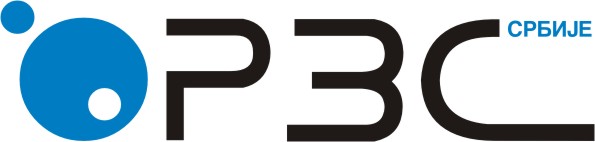 Republic of SerbiaStatistical Office of the Republic of SerbiaISSN 0353-9555STATISTICAL RELEASESTATISTICAL RELEASEPМ12Number 045 - Year LXIII, 01.03.2013Number 045 - Year LXIII, 01.03.2013Turnover statisticsTurnover statisticsSERB045 PМ12 010313Turnover, thousand RSDTurnover, thousand RSDTurnover, thousand RSDTurnover, thousand RSDTurnover, thousand RSDIndices,Current prices 1)Indices,Current prices 1)X–XII 2012I–XII 2012201220122012Indices,Current prices 1)Indices,Current prices 1)X–XII 2012I–XII 2012XXIXIIX–XII 2012I–XII 2012Republic of Serbia4016384714414043017256016101578841274994794,3114,1Belgrade region22578758984101964495589305704075104,3105,6 Sale from production of enterprises 19411907732593825653491746623791105,3105,6Purchase from individual holdings3166871251508138843975598028598,6105,9Vojvodina region30968403103430390136826577479505980624190,4114,7 Sale from production of enterprises 164833064717127961413024294182604782295,3107,9Purchase from individual holdings144850975625911175413553185323375841985,4121,2Šumadija and West Serbia region408964920060266146206712637241363858106,3109,3 Sale from production of enterprises 31632212527959016411986510629364,672,5Purchase from individual holdings377332718807471137190311438591257565112,3113,2South and East Serbia region2847919116656741146796825350875773122,9125,8 Sale from production of enterprises 6390202400457230698171982236340121,3144,6Purchase from individual holdings22088999265217916099653367639433123,4121,7Kosovo and Metohia region.........                 ...                 ......               ... Sale from production of enterprises .....................Purchase from individual holdings.....................Turnover, thousand RSDTurnover, thousand RSDTurnover, thousand RSDTurnover, thousand RSDIndices, total, current prices1)Indices, total, current prices1)Indices, total, current prices1)Indices, total, current prices1)Indices, total, current prices1)X–XII 2012X–XII 2012I–XII 2012I–XII 2012X–XII 2012I–XII 2012201220122012TotalSaleTotalSaleX–XII 2012I–XII 2012X XIXIITotal40163847193798361441404305855712494,3114,1112,166,3107,1Cereals112417255183757516658711990946875,8115,692,457,374,6Industrial crops119792955768462300125711340799788,3112,8128,745,6113,0Fodder crops 8510579372390073377599158,4151,349,5112,4474,8Vegetables 8757265392322452459143193397,484,2104,858,6148,9Fruit and grapes121991951437191409611285900118,7113,3104,783,2183,5Livestock683725638875922233756312145759124,9125,6135,5115,6124,6Poultry and eggs67907862939625782622496243103,984,289,683,2139,5Milk53797161113042216023914620772110,8111,1107,6107,6116,6Dairy products172727215308149339,428,515,747,447,9Leather, wool and feathers4770796472382202533051,370,548,473,036,5Honey and wax1187090523053-189,5129,2352,6100,7217,3Wood1112012100-20,495,8136,625,68,0Fish1543732154373224197982419798236,3197,2197,2201,6255,7Other products15303911090375180043483136,353,572,014,232,8Quantities, tonsQuantities, tonsQuantities, tonsQuantities, tonsIndices, total 1)Indices, total 1)Indices, total 1)Indices, total 1)Indices, total 1)X–XII 2012X–XII 2012I–XII 2012I–XII 2012X–XII 2012I–XII 2012201220122012TotalSaleTotalSaleX–XII 2012I–XII 2012X XIXIIWheat1511204571698131522176966,5110,692,352,657,8Maize, grains 244468107550113918938674040,194,252,925,639,3Tobacco (dried leaf)4183-7942-55,473,9174,530,020,8Potatoes94168765205091771544,960,582,912,025,0Beans--5--17,2---Onions3097287168444438221,1116,742,1211,5479,4Cabbage (heads)12841133212277112,5105,788,293,8189,4Apples, edible1697278653173516056113,7105,076,372,3239,5Calves12555505161,768,391,545,951,2Heifers61381927224957571112,8114,0111,5107,3119,5Other cattle (cows, oxen, etc.)   186764680592674135,3161,5144,7149,2113,8Pigs485205126758589,3105,6103,4102,575,9Pigs, fattened 1909114675694254842278,885,674,661,696,8Other pigs (sows, etc.)54271817141075367390,2176,4493,4478,6226,2Lambs160137224459,877,8104,094,726,2Sheep and lambs1322435643159,4139,6113,6213,0176,7Chickens, fattened (broilers)173515075294490288,242,452,1153,3110,6Eggs (consumption), thous. units396493954414980014957294,0113,8130,245,1134,6Cow’s milk, thous. liters 1640932945571157813094099,1104,595,795,7105,3Carps 4559455973817381178,9152,4162,3144,6193,4Other freshwater fish576576968968107,279,868,2103,1125,7Published and printed by: Statistical Office of the Republic of Serbia, Milana Rakica 5, Belgrade Phone: +381 11 2412922 ● Fax: +381 11 2411260 ● www.stat.gov.rs Responsible: Dragan Vukmirovic, PhD, Director
Circulation: 20 • Issued quarterly